Rendiconto sull’attività di Gestione dei ReclamiRiepilogo sintetico dei reclami ricevuti negli anni 2016	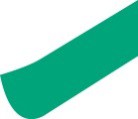 e 2017 aggregati per categorie omogeneeConformemente a quanto previsto dalla Sezione XI delle “Disposizioni sulla trasparenza delle operazioni e dei servizi bancari e finanziari”, viene pubblicato annualmente sul sito internet dell’intermediario il rendiconto sull’attività di gestione dei reclami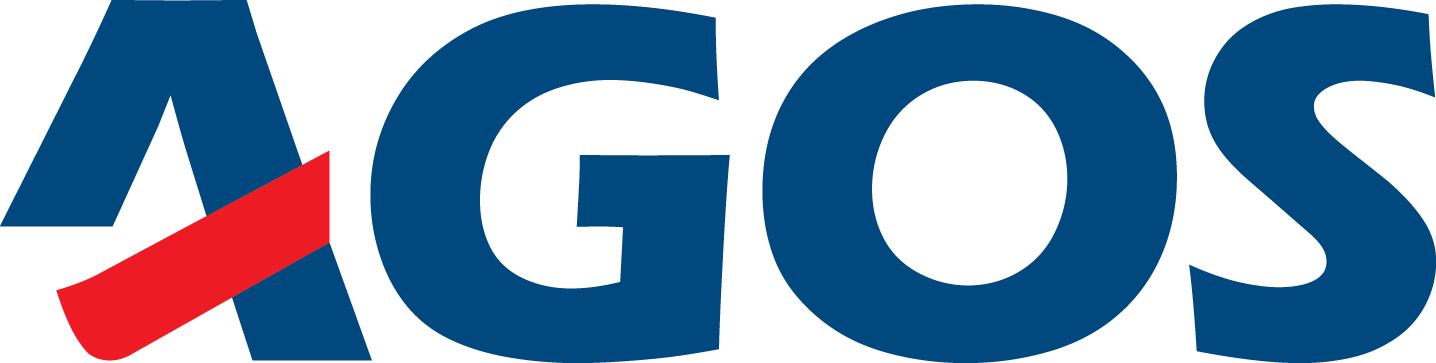 MACRO AREA20162017Privacy/SIC13271145Cessione del quinto951785Trasparenza varie788424Contestazione tassi6261302Aspetti organizzativi547900Costi e oneri501414Operatività recupero399309Assicurazioni286237Merito creditizio2314Altro7424TOTALE55225554